Стефан КоларовЕДНО СЪДЪРЖАТЕЛНО И НЕОБХОДИМО ИЗДАНИЕ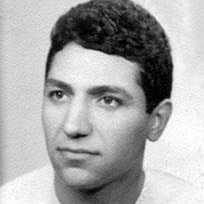 Алманах за литература, изкуство, култура „ОГОСТА“, Монтана, 2017     В уводната статия на поредния брой на Алманах „Огоста“, озаглавена „С перо дълбаем кладенец на духа“, главният редактор Мартен Калеев изтъква: „Във времето на пандемията „селфи“ и Фейсбук патологията ние продължаваме да събираме автори от Северозапада и от страната. Опитваме се чрез белия лист да доловим и осъзнаем посланията на техните гласове. Защото дълг на всеки мислещ човек е да търси ценностите и да сверява своята интелектуална селекция с най-значимите. Така имаме шанс да се превърнем в тълкуватели дори на онова, което литературата не казва, но би искала – защото свидетелства за нашето време. Без да забравяме, че истината твърде често се ражда като ерес и умира като предразсъдък, а думите продължават да внушават и нашепват послания далеч след кончината на произнеслия ги.“Изтъкнатият наш белетрист е подчертал и следното: „Всеки брой на алманах „Огоста“ е инвестиция в демократизирането на духовния свят на Северозапада. И не само! Той се превърна в своего рода антология, в която отсъства оценъчен радикализъм. Престижът и самоуважението са пряко зависими от публикуваните авторови текстове и достигнатата степен на творческа прецизност. Дилемата дали убеждението отвежда при този, който плаща, или този, който плаща, отвежда при убеждението, за нас не съществува – ние считаме алманах „Огоста“ за обединена творческа съпротива срещу безвремието и срещу все по-фрапиращата липса на култура на паметта и уважението.“Обръщайки се към читателя, Мартен Калеев ясно и точно разкрива участта на днешната книга и нейното място в живота на българина и затова заключава убедително и силно перифразирайки великия Антоан дьо Сент Екзюпери: „За долавянето на духовното е необходим далеч по-съвършен инструментариум, невидим за очите, но видим за сърцето и душата! Вече няколко години ние с перо дълбаем кладенец на духа, а ти не го заличавай с лопатата на бездушието!“Един огромен том от 400 страници, голям формат, много добре изработен полиграфически, с богат илюстративен материал дава възможност да навлезем в съвременния свят на творци от различни поколения, но с амбицията да разкрият своите творчески търсения. Както е известно думата алманах е от арабски произход и буквално означава „астрономически календар“, защото първите алманаси са имали това съдържание и предназначение. Те са съдържали астрономически календари и таблици. В Европа първият отпечатан алманах излиза във Виена през 1457 г. В Париж френският „Кралски алманах“ се появява през 1679 г. Постепенно алманасите придобиват по-широко и многостранно съдържание, разнообразяват се темите и проблемите в тях. Във Франция се появяват и първите литературни алманаси през 18. век. В Германия литературните алманаси се появяват в Гьотинген и са свързани с името на Фридрих Шилер. В Русия Н. М. Карамзин в 1796 г. издава сборника „Аониды“, следвайки вече наложения модел на западните литературни алманаси. След това издаването на алманасите разраства и доста по-късно достига и до нас. Христо Г. Данов, първият български книгоиздател, въвежда практиката на годишните алманаси, които не са чисто литературни, а имат широк обществен тематичен обхват.У нас през 80-те години на миналия век с появата на Дружествата на писателите към Съюза на българските писатели, в почти всички окръжни градове се появиха литературни алманаси като органи на тези дружества. Алманахът „Огоста“ е именно продължител на тези издания, за съжаление някои от тях не успяха да оцелеят във времето. Той е издание на Община Монтана и на Дружеството на писателите от област Монтана. Затова предисловието е на кмета на гр. Монтана Златко Живков, който приветства читателите и изказва надежда всеки, който разгърне солидния том да намери онова, което го вълнува.Годината 2017 е била благодатна за авторите и редакторите на алманаха, за което говори неговото много богато и увлекателно съдържание. В представителния раздел „Няма подарена свобода“ е отбелязана 180-ата годишнина от рождението на Васил Ив. Кунчев – Васил Левски със стихове от Петър Динчев. В раздела „В недосегаемия час“ са представени осемнайсет съвременни поети. В „Културни мостове“ Георги Г. Николов чрез „бегъл спомен“ пише за български автори в Румъния, а преводачът Румен Стоянов е избрал творби от бразилския автор Мануел Бандейра (1886-1968), там намираме и стихове от Нико Стоянов и Славка Антонова. Изданието отбелязва 85-ата годишнина на белетриста Никола Статков с „Това, което не знаем“, а също така са публикувани няколко съвременни прозаици. Миглена Николчина е намерила подходяща форма, за да разкрие образа на своя баща писателя Илия Николчин в „Бяло върху бяло“. В раздела „Дихания и безсъници“ 32 поети са подбрали онази част от тяхното творчество, която пресъздава техните виждания и вълнения. За да се разнообрази съдържанието на алманаха, в раздела „Паралел 43“ са включени документални свидетелства в проза от автори с различен житейски опит, с усет към непреходните истини.Открояват се и други раздели като „Северозападен Сатирикон“, в който са събрани хумористични творби, също и разделът „Библиотека Памет“, посветен на такива бележити творци като Младен Исаев, Георги Алексиев, Николай Кирилов, Николай Соколов и др. чрез техни произведения, има също публикации, посветени на автори като Яна Язова и др.Може да се каже, че поредният брой на алманах „Огоста“ разкрива възможностите на изданието да дава трибуна на съвременните творци. Струва ми се, че има известно жанрово еднообразие, което би могло да се избегне за в бъдеще – например липсва интервюто или творческата анкета, публицистичното есе, както и критическата статия.Един жив и деен алманах, който носи името на реката, кръстена на безсмъртния римски император, се включва в търсенията на днешния литературен ден!